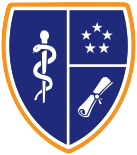 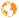 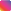 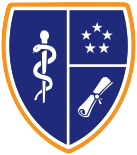 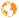 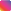         DEPARTMENT OF PSYCHIATRY AND MENTAL HEALTHCall for Applicants for Postgraduate Programs at Kamuzu University of Health Sciences (Doctor of Philosophy)The Kamuzu University of Health Science (KUHeS) with support from the African Mental Health Research Initiative II (AMARI-II) scholarships invites applicants to pursue studies towards the degree of Doctor of Philosophy specializing in the application of Mental, Neurological and Substance Use Disorders (MNS) research into existing programs such as HIV/AIDS, and maternal and child health. AMARI-II is being implemented with funding support of the second phase of the Developing Excellence in Leadership, Training, and Science in Africa (DELTAS Africa), an initiative of the Science for Africa Foundation (SFA) with funding support of Wellcome and the UK’s Foreign, Commonwealth & Development Office (FCDO).  The scholarships will support two fully funded and one partially funded PhD fellows. Those receiving the partial funded scholarship are already expected to be part of an existing research team or project.  The AMARI-II project seeks to create a sustainable career development path for successful applicants. Doctor of Philosophy FellowshipQualifications: Applicants should hold Master’s degree in any field related to Mental Health from a recognized academic institution. Supporting documents: A one-page concept note of the proposed research.The successful applicant will:Work within the AMARI-II offices under the department of psychiatry at KUHeSBe supported with tuition fees and a modest monthly stipend.APPLICATIONS FOR ALL POSTGRADUATE PROGRAMS WILL BE DONE ONLINEAND INCLUDE:1. A completed postgraduate application form available athttps://admission.kuhes.ac.mw .2. Every candidate will be required to uploading the following documents:• an academic transcript.• copies of academic and professional bodies registrationcertificates, authenticated by a lawyer, magistrate, or registrar ofthe awarding institution.• Letter of release from employers (if employed)• Two reference letters (one academic and one professional)3. Pay and upload a deposit slip of a non-refundable application fee ofMK15,000.00 for Malawians and $30.00 for non-Malawians.In complete application forms that do not meet the above requirements will be rejected by the system.Payment should be made to:BANK NAME: NATIONAL BANK OF MALAWI; ACCOUNT NAME: KUHES FEESBRANCH: CHICHIRIACCOUNT NUMBER:1008195923SWIFT CODE: NBMAMWMWClosing date for receiving March 2024 intake, application is 30th December2023.For further inquiries contact:The Registrar:Kamuzu University of Health SciencesPrivate Bag 360 Chichiri, Blantyre 3, MalawiAttention: Assistant Registrar (Postgraduate Studies andResearch)Tel: + 265 (0) 1 874 107, Fax +265 (0) 1 874 700E-mail: arpostgraduate@kuhes.ac.mwwww.kuhes.ac.mw	@KUHeS_mw	Excellence For Life